M E S T O   Š U R A N Y - M E S T S K Ý    Ú R A D    Š U R A N YMestské zastupiteľstvoŠ U R A N YMateriál č. C/5/2/2022Návrh na schválenie realizácie investície: Modernizácia osvetlenia a vyregulovanie ústredného kúrenia Materskej školy, Mostná 1, Šurany a elokovaného pracoviska Nitriansky Hrádok.Predkladá:Mgr. Marcel Filagaprimátor mesta ŠuranySpracoval:Ing. František Hozlárved. odd. ŽP,V,ÚPaSMMNa základe:Podmienok špecifikácie podpory formou úveru pre obce a VÚC podľa zákona  č. 587/2004 Z.z.Návrh na uznesenie:Mestské zastupiteľstvo v Šuranoch prerokovalo Návrh                                 na schválenie realizácie investície: Modernizácia osvetlenia a vyregulovanie ústredného kúrenia Materskej školy, Mostná 1, Šurany a elokovaného pracoviska Nitriansky Hrádok a  s c h v a ľ u j erealizáciu investície v zmysle podmienok špecifikácie Environmentálneho fondu – zameranej na Modernizáciu osvetlenia a vyregulovanie ústredného kúrenia Materskej školy, Mostná 1, Šurany a elokovaného pracoviska Nitriansky Hrádok vo výške 359 304,36 EUR- bez pripomienok- s pripomienkamiposlancov Mestského zastupiteľstva v Šuranoch.	     Mgr. Marcel Filaga, v.r.primátor mesta ŠuranyPredložené mestskému zastupiteľstvu dňa 21.12.2022Materiál č. C/5/2/2022Dôvodová správa:Návrh na schválenie realizácie investície: Modernizácia osvetlenia a vyregulovanie ústredného kúrenia Materskej školy, Mostná 1, Šurany a elokovaného pracoviska Nitriansky Hrádok.	Mesto Šurany plánuje realizovať modernizáciu osvetlenia a vyregulovanie ústredného kúrenia Materskej školy, Mostná 1, Šurany a elokovaného pracoviska Nitriansky Hrádok. Predmetnou modernizáciou príde k minimálnej úspore 40 % inštalovaného príkonu a úspore na vykurovaní. Rozpočtové náklady sú podľa rozpočtu v sume 359 304,36 EUR. Mesto bude uvedený projekt financovať z úveru poskytnutého z Environmentálneho fondu.	Základné podmienky poskytnutia podpory formou úveru sú nasledovné:Úroková sadzba je vo výške 0,1 % p. a.;Možná splatnosť úveru je od 3 do 20 rokov, navrhuje sa doba splácania 20 rokov;	Oblasť podpory: financovanie prioritne kapitálových riešení na zabezpečenie starostlivosti o životné prostredie, podporu činností zameraných na dosiahnutie cieľov stratégie environmentálnej politiky Slovenskej republiky na celoštátnej, regionálnej alebo miestnej úrovni;Oprávnené obdobie k čerpaniu úveru je do 12 kalendárnych mesiacov od podpisu úverovej zmluvy;Záväzky z úveru poskytnutého z Environmentálneho fondu sa nezapočítavajú do celkovej sumy dlhu obcí (podľa § 17 ods. 8 zákona č. 583/2004 Z. z. o rozpočtových pravidlách územnej samosprávy a o zmene a doplnení niektorých zákonov v znení neskorších predpisov).	Uznesenie o schválení investície je povinnou prílohou žiadosti o poskytnutie podpory formou úveru.Na základe týchto skutočností predkladá Oddelenie životného prostredia, výstavby, územného plánovania a správy mestského majetku Mestského úradu v Šuranoch Mestskému zastupiteľstvu v Šuranoch Návrh na schválenie realizácie investície: Modernizácia osvetlenia a vyregulovanie ústredného kúrenia Materskej školy, Mostná 1, Šurany a elokovaného pracoviska Nitriansky Hrádok.                                                                                      Ing. František Hozlár v. r.         vedúci oddelenia ŽP, V, ÚP a SMM               Mestského úradu v Šuranoch	V Šuranoch, dňa 19.12.2022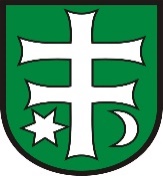 Mesto ŠuranyOddelenie životného prostredia, výstavby, územného plánovaniaa správy mestského majetkuNámestie hrdinov  1,  942 01 Šurany